HJ – ČITANKA 100. strČitati pjesmu : LJUBIČICA Pročitati nepoznate riječi u žutom okviru.Odgovoriti usmeno na pitanja ispod pjesme.ZAPISATI U PISANKU (pisanim slovima):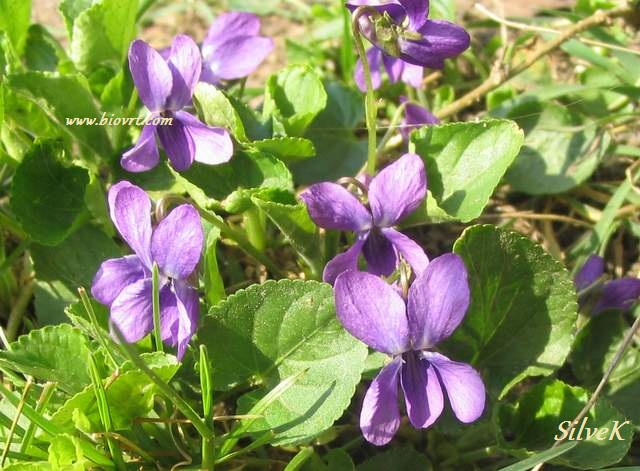 Domaća zadaća (Napisati u pisanku naslov: Domaća zadaćaNabroji proljetnice osim ljubičice i zapiši ih u pisanku.Odaberi jednu proljetnicu i opiši ju u pisanku i nacrtaj ju.PAZI ! Koristi plan opisa koji smo naučili.(čitanka 75. str, 79.str)VAŽNO! Poslikati domaću zadaću i poslati učiteljici na mail: sanela2806@gmail.com 